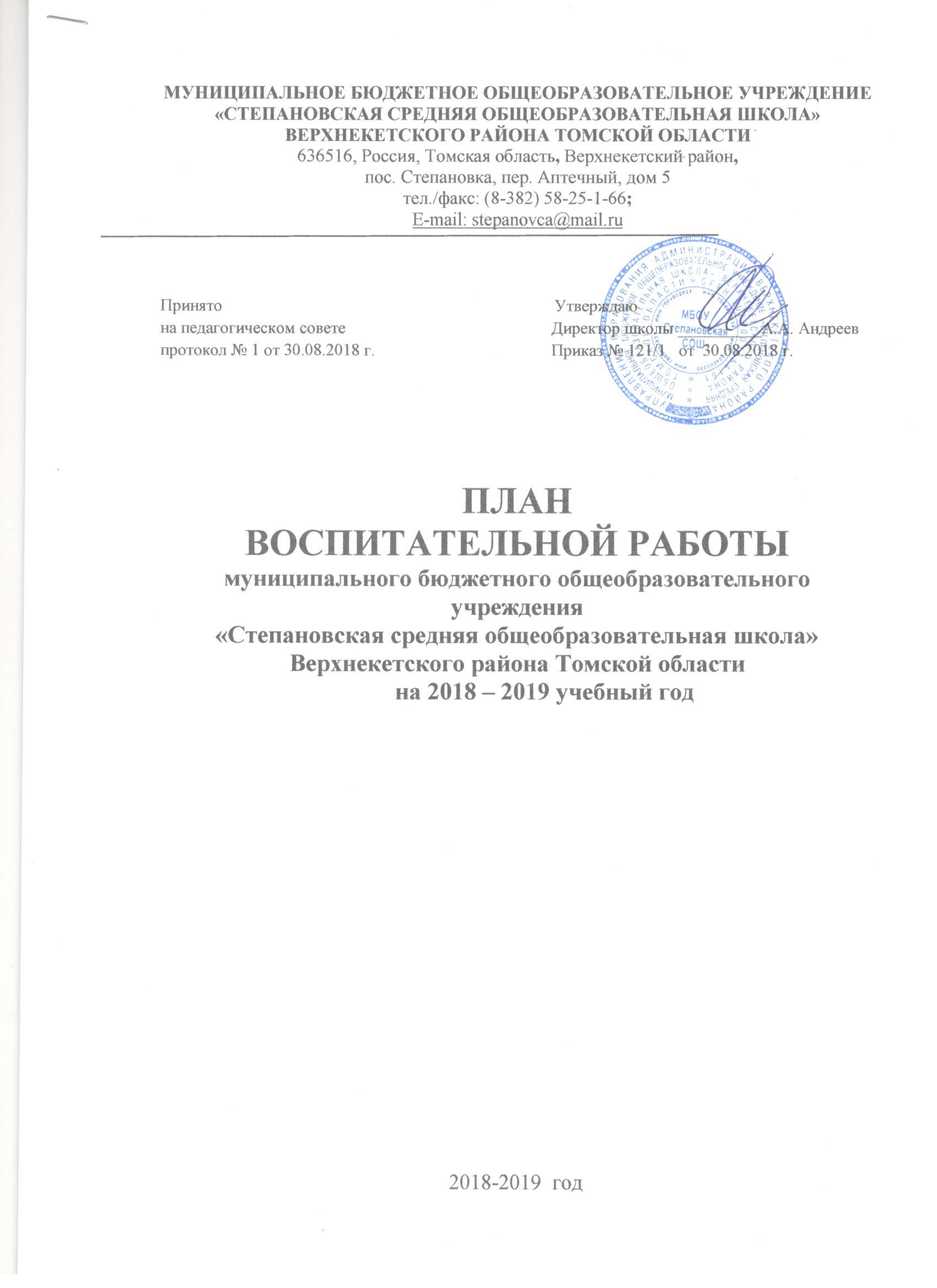 ПОЯСНИТЕЛЬНАЯ ЗАПИСКЦель:  Совершенствование воспитательной деятельности, способствующей развитию нравственной, физически здоровой личности, способной к творчеству и самоопределению. Задачи на 2018-2019 учебный год: Развивать систему мониторинга воспитательной деятельности. Продолжить работу по созданию условий:для развития личности на основе нравственных ценностей и исторического опыта России, направленного на формирование активных жизненных позиций, гражданского самосознания, воспитание любви к родной школе, малой родине; для физического, интеллектуального, нравственного и духовного развития детей на основе изучения личности обучающихся, их интересов, стремлений и желаний; для повышения социальной активности школьников, развитие деятельности классного и ученического самоуправления; Продолжить формирование и развитие системы работы с родителями и общественностью, привлечение родителей к организации воспитательного процесса в школе. Стимулировать работу классных руководителей к обмену педагогическим опытом, внедрению в практику новых педагогических технологий.Совершенствовать систему воспитательной работы в классных коллективах.Создать условия для самореализации личности каждого ученика через дальнейшее совершенствование системы дополнительного образования.
     Реализация цели и задач предполагает:• создание благоприятных условий и возможностей для полноценного развития личности, для охраны здоровья и жизни детей;• создание условий проявления и мотивации творческой активности воспитанников в различных сферах социально значимой деятельности;• развитие системы непрерывного образования; преемственность уровней и ступеней образования; поддержка исследовательской и проектной деятельности;• освоение и использование в практической деятельности новых педагогических технологий и методик воспитательной работы;• развитие различных форм ученического самоуправления; • дальнейшее развитие и совершенствование системы дополнительного образования в школе;• координация деятельности и взаимодействие всех звеньев воспитательной системы: базового и дополнительного образования; школы и социума; школы и семьи.Образ выпускника начальной школы:Социальная компетенция: восприятие и понимание учащимися таких ценностей, как «семья», «школа», «учитель», «родина», «природа», «дружба со сверстниками», «уважение к старшим». Потребность выполнять правила для учащихся, умение различать хорошие и плохие поступки людей, правильно оценивать свои действия и поведение одноклассников, соблюдать порядок и дисциплину в школе и общественных местах. Соблюдение режима дня и правил личной гигиены. Стремление стать сильным, быстрым, ловким и закаленным, желание попробовать свои силы в занятиях физической культурой и спортом.Общекультурная компетенции: наблюдательность, активность и прилежание в учебном труде, устойчивый интерес к познанию. Сформированность основных черт индивидуального стиля учебной деятельности, готовности к обучению в основной школе. Эстетическая восприимчивость предметов и явлений в окружающей природной и социальной среде, наличие личностного (собственного, индивидуального) эмоционально окрашенного отношения к произведениям искусства.Коммуникативная компетенция: овладение простейшими коммуникативными умениями и навыками: умение говорить и слушать; способность сопереживать, сочувствовать, проявлять внимание к другим людям, животным, природе. Образ выпускника основной школы:1.  Нравственный потенциал: социальная взрослость, ответственность за свои действия, осознание собственной индивидуальности, потребность в общественном признании, необходимый уровень воспитанности.2.  Интеллектуальный потенциал: достаточный уровень базовых знаний, норм социального поведения и межличностного общения.3.  Коммуникативный потенциал: эмпатия, коммуникативность, толерантность, умения саморегуляции.4.  Художественно - эстетический потенциал: самосознание и адекватная самооценка, способность рассуждать и критически оценивать произведения литературы и искусства.5.  Физический потенциал: самоопределение в способах достижения здоровья, самоорганизация на уровне здорового образа жизни. Основные направления воспитания и социализации:Воспитание гражданственности, патриотизма, социальной ответственности и компетентности, уважения к правам, свободам и обязанностям человека.Воспитание нравственных чувств, убеждений и этического сознания.Воспитание трудолюбия, творческого отношения к образованию, труду, жизни, подготовка к  сознательному выбору профессии.Формирование ценностного отношения к семье, здоровью и здоровому образу жизни.Воспитание ценностного отношения к природе, окружающей среде (экологическое воспитание).Воспитание ценностного отношения к прекрасному, формирование представлений об  эстетических идеалах и ценностях, основ эстетической культуры (эстетическое воспитание).ПРИОРИТЕТНЫЕ  НАПРАВЛЕНИЯ В  ВОСПИТАТЕЛЬНОЙ  РАБОТЕ  НА 2018-2019 УЧЕБНЫЙ ГОД- гражданско-патриотическое воспитание - нравственно – эстетическое воспитание	экологическое воспитаниефизкультурно-оздоровительное воспитаниесамоуправление в школе и классеметодическая работа работа кружков и спортивных секцийпрофилактика  безнадзорности и правонарушений несовершеннолетних, работа с детьми, требующими повышенного внимания- контроль за воспитательным процессомВсе направления воспитания и социализации важны, дополняют друг друга и обеспечивают развитие личности на основе отечественных духовных, нравственных и культурных традиций. Планируемые результаты:• У обучающихся сформированы представления о базовых национальных ценностях российского общества;• Обучающиеся активно включены в коллективную творческую деятельность ученического самоуправления, ориентированную на общечеловеческие и национальные ценности;• Система воспитательной работы стала более прозрачной, логичной благодаря организации через погружение в «тематические периоды»; такая система ориентирована на реализацию каждого направления воспитательной работы;• Максимальное количество обучающихся  включено в систему дополнительного образования. Организация занятий в кружках направлена на развитие мотивации личности к познанию и творчеству;• Повышено профессиональное мастерство классных руководителей и мотивация к самообразованию, благодаря чему увеличилась эффективность воспитательной работы в классах.• Система мониторинга эффективности воспитательного процесса позволяет своевременное выявление и анализ изменений, происходящих в воспитательном процессе, и факторов, вызывающих их• Повышена педагогическая культура родителей, система работы способствует раскрытию творческого потенциала родителей, совершенствованию семейного воспитания на примерах традиций семьи, усилению роли семьи в воспитании детей.Система дополнительного образования Вся внеурочная деятельность в школе направлена на формирование социальной компетентности учащихся, развитие их творческого потенциала. Цель воспитания — это личность, свободная, талантливая, физически здоровая, обогащенная научными знаниями, способная самостоятельно строить свою жизнь.Однако потребности личности в достижениях связываются не только с учебной деятельностью. В соответствии с этим направленность внеурочной воспитательной работы можно охарактеризовать следующим образом:направленность на сотрудничество с людьми, оказание помощи и поддержки окружающим, ответственности за общее дело;направленность на формирование коммуникативной компетентности, способности к эффективному межличностному взаимодействию, совместной работе в коллективе и группе;направленность на формирование высокой и устойчивой самооценки, чувства собственного достоинства.Организационно-методические мероприятия.Совещание при директоре.Совещания с  классными руководителями.Работа с родителями.План работы по ключевым деламЗаместитель директора по ВР                                       А. А. СемененкоНаправление воспитательной работыЗадачи работы по данному направлениюГражданско-патриотическое воспитаниеФормировать у учащихся такие качества, как долг, ответственность, честь, достоинство, личность.Воспитывать любовь и уважение к традициям Отечества, школы, семьи.Нравственно-эстетическоевоспитаниеФормировать у учащихся такие качества как: культура поведения, эстетический вкус, уважение личности.Создание условий для развития у учащихся творческих способностей.Экологическое воспитаниеИзучение учащимися природы и истории родного края.Формировать правильное отношение к окружающей среде.Содействие в проведении исследовательской работы учащихся.Проведение природоохранных акций.Физкультурно-оздоровительное воспитаниеФормировать у учащихся культуру сохранения и совершенствования собственного здоровья.Популяризация занятий физической культурой и спортом.Пропаганда здорового образа жизниСамоуправление в школеи в классеРазвивать у учащихся качества: активность, ответственность, самостоятельность, инициатива.Развивать самоуправление в школе и в классе.Организовать учебу актива классов.Методическая работаИзучение и обобщение опыта работы классных руководителей.Оказание методической помощи классным руководителям в работе с классом.Работа кружков и спортивных секцийСохранение традиционно работающих кружков и секций;Контроль за работой кружков и секций;Профилактика  безнадзорности и правонарушений несовершеннолетних Работа с детьми, требующими повышенного вниманияПредупреждение и пресечение фактов вовлечения несовершеннолетних в совершение антиобщественных действий, недопущение фактов конфликтов среди обучающихся.Создание условий для успешной социальной  адаптации несовершеннолетних.Организация социального патронажа детей и (или) их семей, рассматриваемых на заседании    Совета профилактики школыКонтроль за воспитательным процессомВыявлять недостатки в воспитательной работе и работать над их устранением.№Планируемое мероприятиеСрокиОтветственные1.Составление и согласование планов воспитательной работы на 2018-2019 учебный годАвгуст-сентябрь 2018Заместитель директора по ВР 4Инструктивно-методическое совещание о подготовке и проведении праздников, месячников, акцийВ течение всего годаЗаместитель директора по ВР, социальный педагог, педагог - организатор№Планируемое мероприятиеСрокиОтветственные1.Результаты воспитательной работы за 2017-2018 учебный год. О целях и задачах воспитательной работы школы на новый учебный годавгустЗаместитель директора по ВР 2Об организационном и методическом обеспечении выполнения запланированных мероприятий на 2018-2019учебный год.сентябрьЗаместитель директора по ВР, педагог - организатор, социальный педагог, психолог3О состоянии работы по обеспечению безопасности жизнедеятельности учащихся.август, декабрь, мартЗаведующий  хозяйством, классные руководители.4Итоги воспитательной работы  за 2018-2019 учебный год.майЗаместитель директора по УЧ и ВР, заместитель директора по МР, педагог - организатор, социальный педагог, психолог№Планируемое мероприятиеСрокиОтветственные1Семинар-совещание  «Планирование воспитательной работы с классом»августЗаместитель  директора по ВР, педагог - организатор2Совещание «Организация и планирование дополнительного образования учащихся».сентябрьЗаместитель директора по   ВР3Инструктивно-методические консультации с классными руководителями.НоябрьЗаместитель директора по ВР, заместитель директора по МР4Составление и корректировка социального паспорта класса.Сентябрь, январьСоциальный педагог5Организация профилактической работы в классе.ФевральСоциальный педагог6Организация досуга детей и подростковоктябрь, декабрь, март,май Социальный педагог7Анализ воспитательной работы классных руководителей.МайЗаместитель директора по ВР №Планируемые мероприятияСрокиОтветственные1Организационные классные родительские собрания классам (знакомство и встреча с родителями учащихся, обсуждение проблем и планов, анкетные опросы, составление социологической карты семей, нуждающихся в социальной и материальной поддержке; копилка проблемных вопросов, знакомство с планом работы школы, выборы родительских комитетов).СентябрьКлассные руководители2Общешкольная родительская конференция «Школа и семья»октябрьАдминистрация школы3Родительский лекторий1-е классы.  Период адаптации. 2-е классы. Правила поведения в школе. 3-4 классы. Культура умственного труда в школе и дома.5-е классы. Сложности адаптационного периода.6-е классы. Как стать настойчивым в учении, труде, спорте.7-8 классы. О привычках полезных и вредных9-11 классы. Уважительное отношение к людям – основа культуры поведенияI полугодиеЗаместитель директора по ВР, соц. Педагог31-2 классы.  Влияние здорового образа жизни родителей на развитие и воспитание ребенка. 3-4 классы.  В воспитании мелочей не бывает.5-6 классы.  Психологические особенности возрастного периода и рекомендации родителям.7-8 классы.  Культура учебного труда и организация свободного времени.9-11 классы.  Система ценностей старшеклассника.II полугодиеЗам. Директора по УР, социальный  педагог, психолог4Консультация для родителейОрганизация работы классного родительского комитета «Современный подросток: психология, имидж, нравственные ценности» «Профессии, которые выбирают наши дети»Организация летней занятости детейОктябрьДекабрьФевральМарт, майСоциальный  педагог,психолог5Открытые дни с посещением уроков и внеклассных мероприятийВ течение годаЗаместитель директора по ВР, социальный педагог6.Индивидуальные встречи для решения возникающих вопросов по обучению и воспитанию школьниковВ течение годаЗаместитель директора по ВР, психолог, социальный педагог7Общешкольная родительская конференция «Итоги работы школы за год».МайАдминистрация школыДатаМероприятиеМероприятиеответственныеАвгустАвгустАвгустАвгуст25.08 – 31.0825.08 – 31.08Подготовка к празднику первого звонка.ЗДВР, педагог-организатор, учитель музыки, классные руководители, творческая группа30.0830.08Педагогический совет (планы, отчеты по организации летнего отдыха и занятости детей).Администрация, социальный педагог, психологСентябрьСентябрьСентябрьСентябрь01.09 – 30.0901.09 – 30.09Месячник безопасности (проведение уроков безопасности дорожного движения, практикумов по  ПБ) (по плану)Организатор ОБЖ, классные руководители 1-11 классов01.0901.09Общешкольная торжественная линейка «Школа приветствует ребят!», посвященная Празднику первого звонка ЗДВР, ст. педагог-организатор, учитель музыки, творческая группа01.0901.09Уроки общения  (1-11 классы) –Акция «Урок России» (классные часы)Классные руководители 1-11 классов.01.0901.09Игровая программа «Первоклассное  первое сентября»Работники  ДК и  сельской библиотеки01.09 – 15.0901.09 – 15.09Организационные родительские собрания по классам (знакомство и встреча с родителями учащихся, обсуждение проблем и планов, анкетные опросы, составление социологической карты семей, нуждающихся в социальной и материальной поддержке; копилка проблемных вопросов, знакомство с планом работы школы, выборы родительских комитетов).Составление социального паспорта классов, школы. Проверка выполнения всеобуча.Классные руководители 1-11 классов, ЗДВРсоциальный педагог, психологДо 15.09До 15.09Работа по комплектованию детских творческих объединений, кружков, спортивных секций (списки обучающихся, утверждение программ, планов, расписания).Педагоги дополнительного образования, классные руководители, ЗДВР07.0907.09День красоты (выставка-конкурс, творческие конкурсы), посвященный Году театра.ЗДВР, творческая группа учителей, классные руководители  1-11 классов, родительские комитеты10.0910.09День лидера. Выборы классного самоуправления.Классные руководители14.0914.09День солидарности в борьбе с терроризмомЗДВР, социальный педагог, классные  руководители 1-11 классов, КДН и ЗП15.0915.09КТД  «Разведка полезных дел».Педагог-организатор, классные руководители, вожатский отряд, творческая группа учителей11.09-20.0911.09-20.09Участие в проекте «ГТО» (5-6 классы)Финал школьного этапа.Учителя физкультуры, спортактив, классные руководители 5-6 классов.17.0917.09Урок безопасности с приглашением сотрудников МЧС.Организатор ОБЖ, классные руководители  1-11 классов17.0917.09Спортивные соревнования по футболу ЗДВР, учителя физкультуры, спортактив, классные руководители 2-11 классов.21.0921.09Осенние балы «Здравствуй, осень золотая»Вечер (8-11 классы).Вечер (4-7 классы)Праздник Осени  (1-3 классы)Совет старшеклассников, Совет дела, ЗДВР, педагог-организатор классные руководители24.09-28.0924.09-28.09Единая неделя профориентации школьников (по плану).ЗДВР, классные руководители 1-11 классовОктябрьОктябрьОктябрьОктябрь01.1001.10Мероприятия, посвященные дню старшего поколения:  Уроки общения,  посвященные Международному дню пожилых людей (с приглашением и участием людей старшего поколения);Операция «На мир смотрю я не глазами, но сердцем чувствую его» (помощь пожилым и престарелым жителям поселка). Акция «Поделись теплом души своей» (поздравления людей старшего поколения на дому).КТД – флеш-моб «SMS для бизких»ЗДВР, Совет старшеклассников,педагог-организатор, классные руководители 1-11 классов05.1005.10Празднование Дня учителя.Акция «За свой успех благодарю!» (Поздравления учителей – ветеранов с профессиональным праздником) Праздничный концерт «Мы всем обязаны учителям!» День дублёра.Педагог-организатор, творческая группа,Совет дела, учитель музыки, волонтеры ЗДВР, Совет старшеклассников12.1012.10Игра «Юкигасин» (6-11 классы)Учителя физкультуры, спортактив01.10 – 31.1001.10 – 31.10Акция «Родительский урок» (повышение информационного уровня родителей в вопросах, связанных с проблемами наркомании и сопутствующих социально опасных явлениях)ЗДВР, социальный педагог, педагог-психолог, классные руководители 6-11 классов18.10 – 19.1018.10 – 19.10Соревнования по игре в «Снайпер» (2-5 классы)Учителя физкультуры, спортактив, классные руководители 2-5 классов.22.1022.10День профилактики правонарушений.ЗДВР, социальный педагог, классные  руководители 1-11 классов, КДН и ЗП25.1025.10Общешкольная родительская конференция «Школа и семья»Директор школы, заместители директора, классные  руководители26.1026.10Праздник  посвящения первоклассников в ученики «Мы школьниками стали!»Классный  руководитель 4 класса,  творческая группа, Совет дела26.1026.10Классные собрания по итогам четверти и правилам поведения во время каникул.Классные руководители 1-11 классов26.1026.10Показ мультфильма «На задней парте»Работники  ДК и  сельской библиотеки27.10 – 05.1127.10 – 05.11Организация каникулярного отдыха.  Работа осеннего лагеря с дневным пребыванием детей.ЗДВР, педагог-организатор, социальный педагог, учителя-предметникиНоябрьНоябрьНоябрьНоябрь05.11 – 8.1105.11 – 8.11Мероприятия в рамках празднования Дня народного единства (по плану).Урок патриотизма, посвященный  Дню народного единства.ЗДВР, библиотекарь школы, руководитель музеяКлассные руководители 1-11 классов05.11 – 8.1105.11 – 8.11Показ видеоролика, посвященный Дню народного единстваРаботники  ДК и  сельской библиотеки10.11 –10.1210.11 –10.12Акция «Школа правовых знаний» (повышение правовой грамотности обучающихся 10-11 классов) (по плану)ЗДВР,  социальный педагог, учителя истории и обществознания, классные руководители 10-11 классов14.11 – 17.1114.11 – 17.11Первенство школы по баскетболу (7-11 классы).Учителя физкультуры, спортактив, классные руководители 7-11 классов.16.1116.11День толерантности.Единый классный час  «Урок толерантности» (Всероссийский урок Доброты)ЗДВР, классные руководители 1-11 классов, психолог23.11 – 27.1123.11 – 27.11Мероприятия в рамках празднования Дня матери (уроки общения, творческие конкурсы, классные семейные праздники) (по плану).Акция «Тепло сердец для милых мам».ЗДВР, педагог-организатор, классные руководители 1-11 классовСовет старшеклассниковзавуч, классные руководители 1-7 классов30.11.30.11.Семейная творческо-интеллектуальная олимпиада» «УМКА» школьный этап.ЗДВР, педагог-организатор, классные руководители 1-11 классовСовет старшеклассниковзавуч, классные руководители 1-7 классовДекабрьДекабрьДекабрьДекабрь01.1201.12Единый классный час  - урок Доброты, посвященный Международному дню инвалидов.ЗДВР,  классные руководители 1-11 классов04.12 – 29.1204.12 – 29.12Новый год. Праздничная программа:Конкурс праздничного украшения классов «Новогодний класс»;Оформления территории школы «Зимние фантазии» (в рамка районного смотра- конкурса);Акция «Забота» - «Дед Мороз – в каждый дом» и «Новогодний перезвон». Творческая группа учителей, Совет старшеклассников, классные руководители 1-11 классов, родительские комитеты12.1212.12Единый классный час - Урок России, посвящённый  Дню КонституцииЗДВР, классные руководители 1-11 классов, учитель истории и обществознания12.1212.12Показ видеоролика, посвященный Дню Конституции «Мы живем в России»Работники  ДК и  сельской библиотеки07.1207.12Спортивный праздник «Юбилей зажигает звёзды». Открытие лыжного сезона.ЗДВР, учителя физкультуры, спортактив, классные руководители 1-11 классов.21.1221.12День профилактики правонарушений.ЗДВР, социальный педагог, классные  руководители 1-11 классов, КДН и ЗП28.1228.12Единый классный час по итогам учебной четверти, правилам поведения на новогодней елке, инструктажи по ПБ и ПДД.ЗДВР, классные руководители 1-11 классов27.12-28.12 27.12-28.12 Новогодние утренники и вечера.ЗДВР, педагог-организатор, творческие группы, классные руководители 1-11 классов, родительские комитеты29.12 – 09.0129.12 – 09.01Организация зимних каникул (по особому плану). Рождественские спортивные соревнования.ЗДВР, педагог-организатор, социальный  педагог, учителя физкультурыЯнварьЯнварьЯнварьЯнварь14.01 – 18.0114.01 – 18.01Шахматно-шашечный турнир (2-11 классы, родители)Учителя физкультуры, спортактив, классные руководители 2-11 классовФевральФевральФевральФевраль01.02 – 28.0201.02 – 28.02Акция «Думай до, а не после» (воспитание ответственного отношения обучающихся к своему здоровью и развитию) (7-9 классы) ЗДВР, социальный педагог, психолог,  классные руководители7-9 классов04.02-09.0204.02-09.02Юбилейная неделя, посвященная Дню рождения  школы «О школе с любовью» (по особому плану)Директор школы, ЗДВР, педагог-организатор, Совет старшеклассников, Совет дела.20.0220.02Спортивно-игровая программа для мальчиков   «Спорт! Здоровье! Юбилей!»  (1-11 классы) Учителя физкультуры, спортактив, классные руководители 1-11 классов18.02 – 22.0218.0218.02 – 22.0218.02Мероприятия в рамках празднования Дня защитника Отечества (по плану).Операция «Открытка»(поздравление ветеранов Великой Отечественной войны, участников локальных войн, проживающих на территории поселения) (1-6 классы)Единый классный час – Урок Мужества «Горячее сердце», посвященный Дню защитника Отечества (1-11 классы)ЗДВР, педагог-организатор, школьный библиотекарь, актив музея, классные руководители, учителя физкультурыМартМартМартМарт06.03 06.03 Спортивно-игровая программа для девочек (1-11 классы)Учителя физкультуры, спортактив, классные руководители 1-11 классов.07.0307.03Классные семейные праздники, посвященные женскому дню «От сердца к сердцу» (1-11 классы).Классные руководители, актив класса15.0315.03Игра «Зарница» (5-11 классы)Учителя физкультуры, спортактив21.0321.03Единый классный час по итогам учебной четверти и правилам поведения во время каникул.Классные руководители, актив класса19.03 – 19.0419.03 – 19.04Месячник по профилактике правонарушений и пропаганде ЗОЖ «Подросток и закон»ЗДВР, педагог-психолог, социальный педагог, классные руководители21.03 – 31.0321.03 – 31.03Организация весенних каникул (по плану) Школа вожатского мастерства.ЗДВР, соц. педагог, психологпедагог-организатор, вожатский отрядАпрельАпрельАпрельАпрель01.0401.04Просмотр видеороликов «Веселые минутки» педагог-организатор, творческая группа, Совет старшеклассниковЕдиная неделя профориентации школьников (1-11 классы) ЗДВР, социальный педагог, классные руководители 1-11 классов08.04 – 12.0408 -09.0410.04 – 11.0408.04 – 12.0408 -09.0410.04 – 11.04Мероприятия в рамках Всемирного дня здоровья (по плану).Минуты здоровья «Наше здоровое будущее» (1-11 классы).«Веселые старты» 1-4 классы с родителямиСоревнования по пионерболу, волейболу (5-11 классы).Классные руководители 1-11 классов, учителя физкультуры12.0412.04Конференция «Родительская Академия»ЗДВР, педагог-организатор, творческая группа, Совет старшеклассников, Совет дела, учитель музыки, волонтеры,классные руководители 1-11 классов15.04 – 19.0415.04 – 19.04Весенняя неделя добра Единый классный час «О доброте и милосердии»«Маршрут добрых дел…» (по плану)ЗДВР, педагог-организатор, творческая группа, Совет старшеклассников, Совет дела, учитель музыки, учителя литературы, волонтеры,классные руководители 1-11 классовРаботники  ДК и  сельской библиотеки22.04 - 03.0622.04 - 03.06Мероприятия в рамках общероссийских дней от экологической опасности (по плану):Экологический субботник «Зеленая весна!» (1-11 классы)Трудовые десанты «Чистый школьный двор»ЗДВР,  ЗДМР, руководители МОКлассные руководители 1-11 классов29.04- 30.0429.04- 30.04Творческий отчет работы объединений дополнительного образования (кружков, спортивных секций)Педагоги дополнительного образования22.04 – 26.0422.04 – 26.04Районная акция «Звезда Победы!» (1-11 классы)ЗДВР, педагог-организатор, классные руководителиАпрель-майАпрель-майПланирование летней трудовой четверти, летнего отдыха и занятости детей и подростков, разработка программ лагерей дневного пребывания детей.Подготовка к анализу воспитательной работы (сбор материала, анкетные опросы).ЗДВР,  ЗДХЧ,педагог-организатор, социальный педагог, психолог, ЗДВР, классные руководители 1-11 классовМайМайМайМай01.05 – 09.0504.0507.0509.0501.05 – 09.0504.0507.0509.05Мероприятия, посвященные празднованию Дня Победы (по плану)Единый классный час – Урок мужества.Смотр строя и песни «Защитники России» (2-11 классы);Благоустройство поселкового сквера и Обелиска Славы;Акция «Время тёплого письма» (письма - поздравления ветеранам войны, вдовам, труженикам тыла)Акция «Ветеран живёт рядом» - Дни добрых дел  по оказанию помощи пожилым людям, ветеранам войны, труженикам тыла, вдовам участников войны.Кросс «Версты Победы»Общепоселковый митингорганизация почетного караула;выступление школьников на митинге;возложение венков, гирлянд.ЗДВР, классные руководители 1-11 классов, учителя физкультуры, Совет старшеклассников, волонтеры01.05 – 09.0504.0507.0509.0501.05 – 09.0504.0507.0509.05Праздничное шествие (бессмертный полк)Митинг «Сохраним память на века!»Кинопоказ «В бой идут одни старики»Работники  ДК и  сельской библиотеки13.0513.05Межведомственное совещание по организации летнего отдыха и занятости детей и подростков.Директор школы, ЗДВР, социальный педагог, педагог-психолог, социальные партнеры14.05 14.05 Родительские собрания по классам «Организация летнего отдыха и занятости детей и подростков» (1-10 классы)Классные руководители 1-10 классов15.0515.05День семьи. Фотовыставка «Семейный альбом»Классные руководители, 1-10 классов творческая группа учителей16.05-17.0516.05-17.05Кросс « (1-11 классы)Учителя физкультуры, спортактив, классные руководители 2-11 классов20.0520.05Общешкольная родительская конференция «Итоги работы школы за год».Директор, ЗДВР, ЗДМР, психолог, социальный педагог,Совет старшеклассников24.0524.05Единый классный час по итогам учебного года «Наши успехи и промахи»Классные руководители25.0525.05Праздник последнего звонка.ЗДВР, педагог-организатор, актив, творческая группаИюньИюньИюньИюнь01.0601.06День защиты детей в школе (по плану)Организатор ОБЖ, ЗДВР, классные руководители, Совет старшеклассников01.0601.06Игровая программа «Ключи от лета» с показом мультфильма. Работники  ДК и  сельской библиотекиВыпускной вечер.ЗДВР, родительский комитет, творческая группа01.06 - 31.0801.06 - 31.08Организация  летней трудовой четверти, летнего отдыха, оздоровления и занятости детей и подростков.ЗДВР, педагог-организатор, классные  руководители, социальный педагог, др. структуры